ГЛАВА БЕРЕЗОВСКОГО РАЙОНА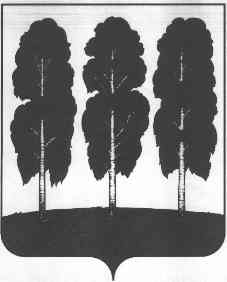 ХАНТЫ-МАНСИЙСКОГО АВТОНОМНОГО ОКРУГА – ЮГРЫПОСТАНОВЛЕНИЕ от  05.04.2019                                                                                                         № 22пгт. БерезовоО внесении изменения в постановление главы Березовского района от 19.03.2019 № 11                  «О награждении» и признанииутратившими силу некоторых муниципальных правовых             актов Березовского района 	В соответствии с протоколом заседания комиссии по наградам при главе Березовского района от 19 марта 2019 года № 4:	1. Внести в постановление администрации Березовского района от 19.03.2019 № 11  «О награждении» следующее изменение:          1.1. пункт 1 изложить в следующей редакции:  «1. Наградить Благодарственным письмом главы Березовского района за многолетний, добросовестный труд и в связи с празднованием Дня работников бытового обслуживания населения и жилищно-коммунального хозяйства:         - Ивченко Сергея Ивановича – директора  муниципального унитарного предприятия жилищно-коммунального хозяйства городского поселения          Березово;	   - Моисеенко Владимира Яковлевича – слесаря-сантехника общества            с ограниченной ответственностью  «Светловское коммунально-эксплуатационное управление»;	     - Дяченко Вячеслава Анатольевича – мастера группы по капитальному и текущем ремонту оборудования сетей теплоснабжения муниципального унитарного предприятия «Теплосети Игрим»;	    - Смолина Сергея Борисовича – заведующего котельными муниципального унитарного предприятия «Теплосети Саранпауль»;	     - Стафееву Ренату Валентиновну – делопроизводителя общества                 с ограниченной ответственностью коммерческая фирма «Кедр»;	    - Шумихина Геннадия Аркадьевича – слесаря-сантехника общества             с ограниченной ответственностью «НИКА». 	 2. Признать утратившим силу постановление главы Березовского района от 22.03.2019 № 12 «О внесении изменений в постановление главы Березовского района от 19.03.2019 №11 «О награждении».3. Опубликовать настоящее постановление в газете «Жизнь Югры» и разместить на официальном веб-сайте органов местного самоуправления Березовского района.       4. Настоящее постановление вступает в силу после его подписания. И.о. главы района                                                                                      С.Н. Титов